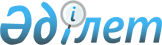 "Қазақстан Республикасы Президентінің кейбір актілеріне өзгерістер енгізу және Қазақстан Республикасы Президентінің кейбір жарлықтарының күші жойылды деп тану туралы" Қазақстан Республикасының Президенті Жарлығының жобасы туралыҚазақстан Республикасы Үкіметінің 2017 жылғы 4 қазандағы № 619 қаулысы
      Қазақстан Республикасының Үкіметі ҚАУЛЫ ЕТЕДІ:
      "Қазақстан Республикасы Президентінің кейбір актілеріне өзгерістер енгізу және Қазақстан Республикасы Президентінің кейбір жарлықтарының күші жойылды деп тану туралы" Қазақстан Республикасының Президенті Жарлығының жобасы Қазақстан Республикасы Президентінің қарауына енгізілсін. Қазақстан Республикасы Президентінің кейбір актілеріне өзгерістер енгізу және Қазақстан Республикасы Президентінің кейбір жарлықтарының күші жойылды деп тану туралы
      ҚАУЛЫ ЕТЕМІН:
      1. Қоса беріліп отырған Қазақстан Республикасы Президентінің кейбір актілеріне енгізілетін өзгерістер бекітілсін.
      2. Осы Жарлыққа қосымшаға сәйкес Қазақстан Республикасы Президентінің кейбір жарлықтарының күші жойылды деп танылсын.
      3. Осы Жарлық алғашқы ресми жарияланған күнінен бастап қолданысқа енгізіледі. Қазақстан Республикасы Президентінің кейбір актілеріне енгізілетін өзгерістер
      1. "Астана – жаңа қала" арнайы экономикалық аймағын құру туралы" Қазақстан Республикасы Президентінің 2001 жылғы 29 маусымдағы № 645 Жарлығында (Қазақстан Республикасының ПҮАЖ-ы, 2001 ж., № 22, 270-құжат):
      2-тармақ алып тасталсын.
      2. "Қазақстан Республикасы Президентінің кейбір жарлықтарына өзгерістер мен толықтырулар енгізу туралы" Қазақстан Республикасы Президентінің 2009 жылғы 21 қыркүйектегі № 873 Жарлығында (Қазақстан Республикасының ПҮАЖ-ы, 2009 ж., № 40, 388-құжат):
      1-тармақтың 1) тармақшасы алып тасталсын.
      3. "Қазақстан Республикасы Президентінің кейбір жарлықтарына өзгерістер енгізу туралы" Қазақстан Республикасы Президентінің 2016 жылғы 25 қарашадағы № 377 Жарлығында (Қазақстан Республикасының ПҮАЖ-ы, 2016 ж., № 61-62, 389-құжат):
      1-тармақтың 1) тармақшасы алып тасталсын. Қазақстан Республикасы Президентінің күші жойылған кейбір жарлықтарының тізбесі
      1. "Қазақстан Республикасы Президентінің 2001 жылғы 29 маусымдағы № 645 Жарлығына өзгерістер енгізу туралы" Қазақстан Республикасы Президентінің 2005 жылғы 24 наурыздағы № 1530 Жарлығы (Қазақстан Республикасының ПҮАЖ-ы, 2005 ж., № 11, 100-құжат).
      2. "Қазақстан Республикасы Президентінің 2001 жылғы 29 маусымдағы № 645 Жарлығына өзгерістер енгізу туралы" Қазақстан Республикасы Президентінің 2007 жылғы 26 ақпандағы № 291 Жарлығы (Қазақстан Республикасының ПҮАЖ-ы, 2007 ж., № 4, 50-құжат).
      3. "Қазақстан Республикасы Президентінің 2001 жылғы 29 маусымдағы № 645 Жарлығына өзгерістер енгізу туралы" Қазақстан Республикасы Президентінің 2007 жылғы 21 маусымдағы № 352 Жарлығы (Қазақстан Республикасының ПҮАЖ-ы, 2007 ж., № 22, 245-құжат).
      4. "Қазақстан Республикасы Президентінің 2001 жылғы 29 маусымдағы № 645 Жарлығына өзгерістер енгізу туралы" Қазақстан Республикасы Президентінің 2008 жылғы 17 маусымдағы № 614 Жарлығы (Қазақстан Республикасының ПҮАЖ-ы, 2008 ж., № 29, 281-құжат).
      5. "Қазақстан Республикасы Президентінің 2001 жылғы 29 маусымдағы № 645 Жарлығына өзгерістер енгізу туралы" Қазақстан Республикасы Президентінің 2008 жылғы 29 желтоқсандағы № 722 Жарлығы (Қазақстан Республикасының ПҮАЖ-ы, 2008 ж., № 46, 523-құжат).
      6. "Қазақстан Республикасы Президентінің 2001 жылғы 29 маусымдағы № 645 Жарлығына өзгерістер енгізу туралы" Қазақстан Республикасы Президентінің 2011 жылғы 26 қаңтардағы № 1141 Жарлығы (Қазақстан Республикасының ПҮАЖ-ы, 2011 ж., № 15, 177-құжат).
      7. "Қазақстан Республикасы Президентінің 2001 жылғы 29 маусымдағы № 645 Жарлығына өзгерістер енгізу туралы" Қазақстан Республикасы Президентінің 2011 жылғы 6 мамырдағы № 75 Жарлығы (Қазақстан Республикасының ПҮАЖ-ы, 2011 ж., № 37, 441-құжат).
      8. "Астана – жаңа қала" арнайы экономикалық аймағын құру туралы" Қазақстан Республикасы Президентінің 2001 жылғы 29 маусымдағы № 645 Жарлығына өзгерістер енгізу туралы" Қазақстан Республикасы Президентінің 2012 жылғы 3 мамырдағы № 681 Жарлығы (Қазақстан Республикасының ПҮАЖ-ы, 2001 ж., № 22, 270-құжат).
      9. "Астана – жаңа қала" арнайы экономикалық аймағын құру туралы" Қазақстан Республикасы Президентінің 2001 жылғы 29 маусымдағы № 645 Жарлығына өзгерістер енгізу туралы" Қазақстан Республикасы Президентінің 2013 жылғы 31 қазандағы № 681 Жарлығы (Қазақстан Республикасының ПҮАЖ-ы, 2013 ж., № 62, 835-құжат).
					© 2012. Қазақстан Республикасы Әділет министрлігінің «Қазақстан Республикасының Заңнама және құқықтық ақпарат институты» ШЖҚ РМК
				
      Қазақстан Республикасының
Премьер-Министрі

Б. Сағынтаев

      Қазақстан Республикасының
Президенті

Н.Назарбаев
Қазақстан Республикасы
Президентінің
2017 жылғы
№ Жарлығымен
БЕКІТІЛГЕНҚазақстан Республикасы
Президентінің
2017 жылғы
№ Жарлығына
ҚОСЫМША